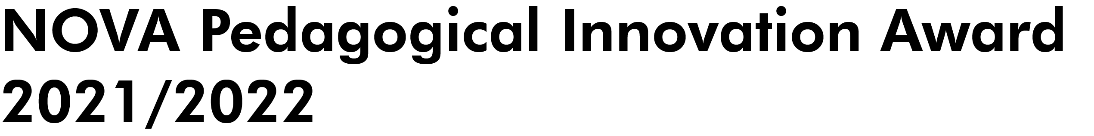 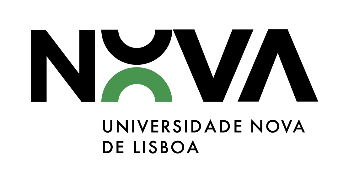 INFORMED CONSENT(full name)___________________________________________________________, hereby confirms that is applying to the Pedagogical Innovation Award at NOVA University Lisbon, under the project________________________________________________________, in which participates, following the respective regulation, as in Regulamento do Prémio de Inovação Pedagógica, published in Diário da República, regulation 129/2021, on February 9th, 2021.Date________________________________________________________________________Signature 